КарточкаСоотнесите картинки со схемами: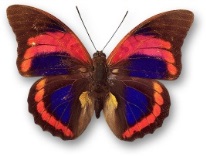 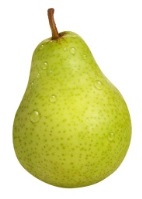 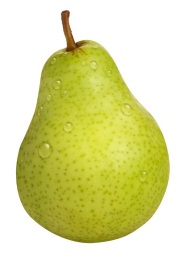 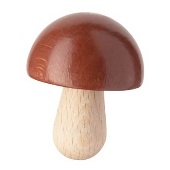 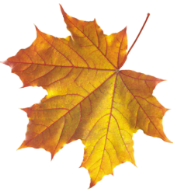 